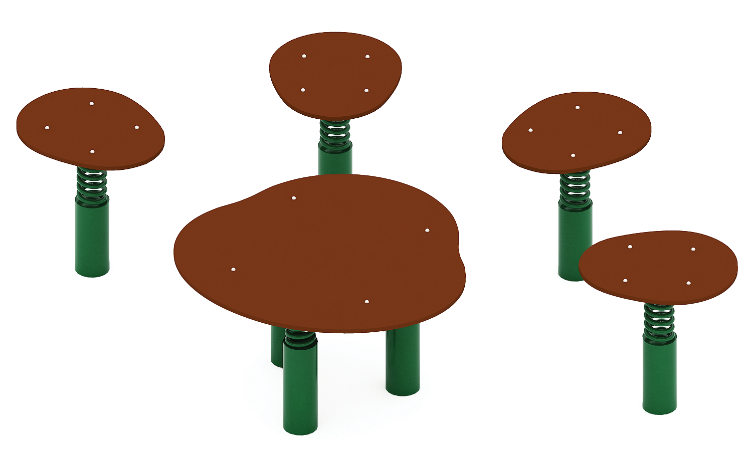 Игровой элемент «След» 0438Размер не менее: длина – 2940 мм, ширина – 1990 мм, высота – 400 мм.Изделие способствует тренировке вестибулярного аппарата и укреплению мышечной системы, должно быть выполнено в виде следаИзделие включает в себя пять отдельных элементов, конструкция которых состоит из декоративной накладки, изготовленной из водостойкой фанеры толщиной не менее 18 мм. и основания.Основание должно быть выполнено из металлической трубы диаметром не менее 33,5 мм, иметь соединительные элементы, изготовленные из металлической профильной трубы сечением не менее 30х30 мм, пружины диаметром не менее 118 мм. Основание центрального элемента изделия должно иметь три пружины, основания остальных элементов - одну пружину. Пружины должны быть закреплены с двух сторон в стаканах, изготовленных из металлической трубы, диаметром не менее 133 мм. Используемая фанера должна быть влагостойкой фанерой марки ФСФ, из лиственных пород.                                                                                                                                                    Деревянные детали должны быть тщательно отшлифованы, кромки закруглены и окрашены яркими двухкомпонентными красками, стойкими к сложным погодным условиям, истиранию, действию ультрафиолета и специально предназначенными для применения на детских площадках, крепеж оцинкован.Металлические элементы окрашены яркими порошковыми красками с предварительной  антикоррозийной обработкой. Выступающие концы болтовых соединений должны закрываться пластиковыми заглушками.